Отчето проведении Дня материДень матери — международный праздник в честь матерей. В этот день принято поздравлять матерей. День матери в России отмечается ежегодно в последнее воскресенье ноября.Цель праздника — поддержать традиции бережного отношения к женщине, закрепить семейные устои, особо отметить значение в нашей жизни главного человека — Матери.Этот чудесный праздник не прошел стороной и наш детский сад, а в особенности вторую младшую группу «Подсолнушки».Всю неделю перед праздником мы усердно готовились, чтобы порадовать самых близких - любимых мамочек: своими руками, а точнее ладошками сделали мамочкам подарок - поздравительную открытку,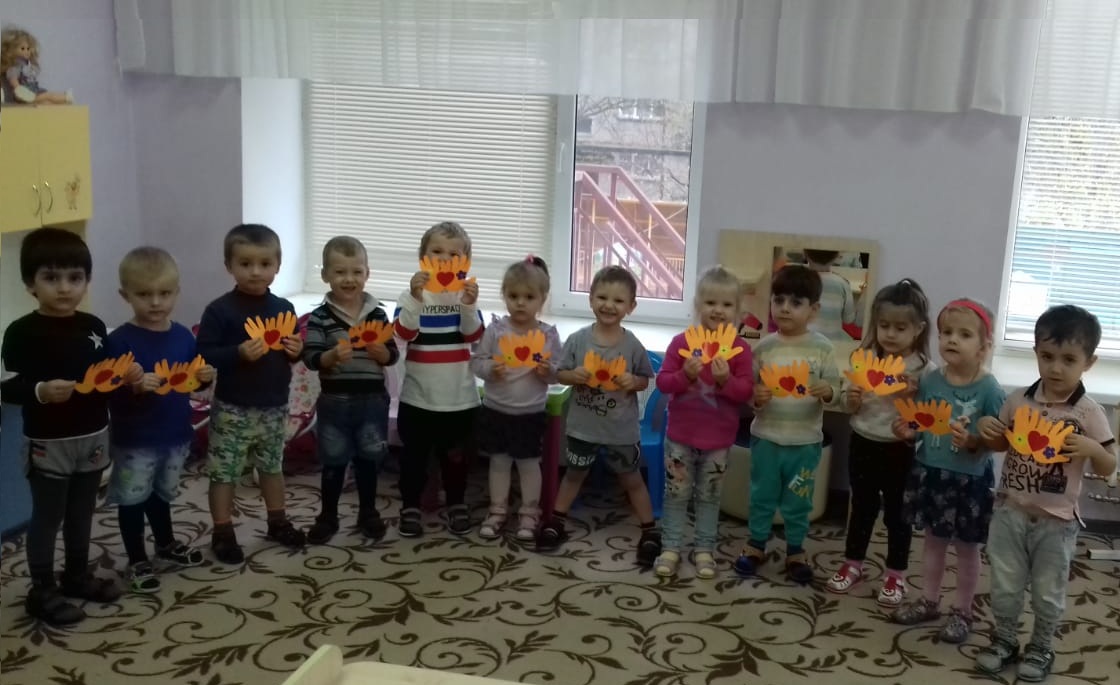 а также стенгазету с фотографиями мам с их детками.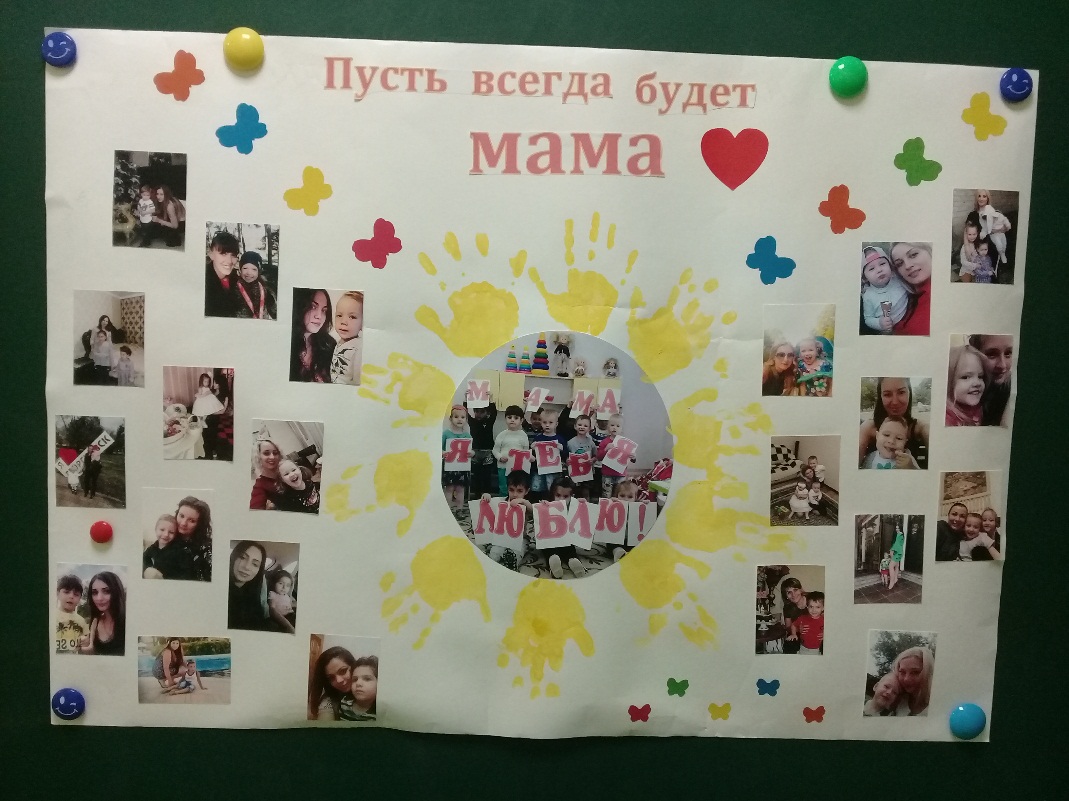 И завершающим «штрихом» стал видеоролик, посвящённый мамам.Родители воспитанников были приятно удивлены и тронуты! 